Жаворонки, прилетите! Студену зиму прогоните! Теплу весну принесите!Зима нам надоела, Весь хлеб у нас поела!Весна, весна красная Приди, весна, с радостью,С радостью, с огромною милостью: Со льном большим,  С корнем глубоким, С хлебом великим.Желаем Вам теплой, цветущей, радостной весны!22 марта – в день весеннего равноденствия издревле праздновали старинный славянский праздник «День жаворонка». Считается, что в этот день возвращаются на родину жаворонки, а за ними летят и другие перелетные птицы.По прилету жаворонков определяли, когда можно пахать и начинать прочие весенние работы. Раз жаворонок прилетел, значит, весна пришла. Люди просят её быть тёплой, чтобы урожай был хорошим, чтобы не было голода.                    Вот и сегодня, 22 марта, по традиции в нашем детском саду дети с радостью лепили жаворонков из теста и из пластилина. Дети старших групп выучили заклички о теплой и цветущей весне. Воспитатели групп рассказали детям о жаворонке, о его повадках и образе жизни, показали картинки с изображением птицы. А уж как рады были дети, когда принесли в группу испеченных жаворонков, сделанных своими руками!Впечатления от мероприятия надолго останутся в памяти ребят!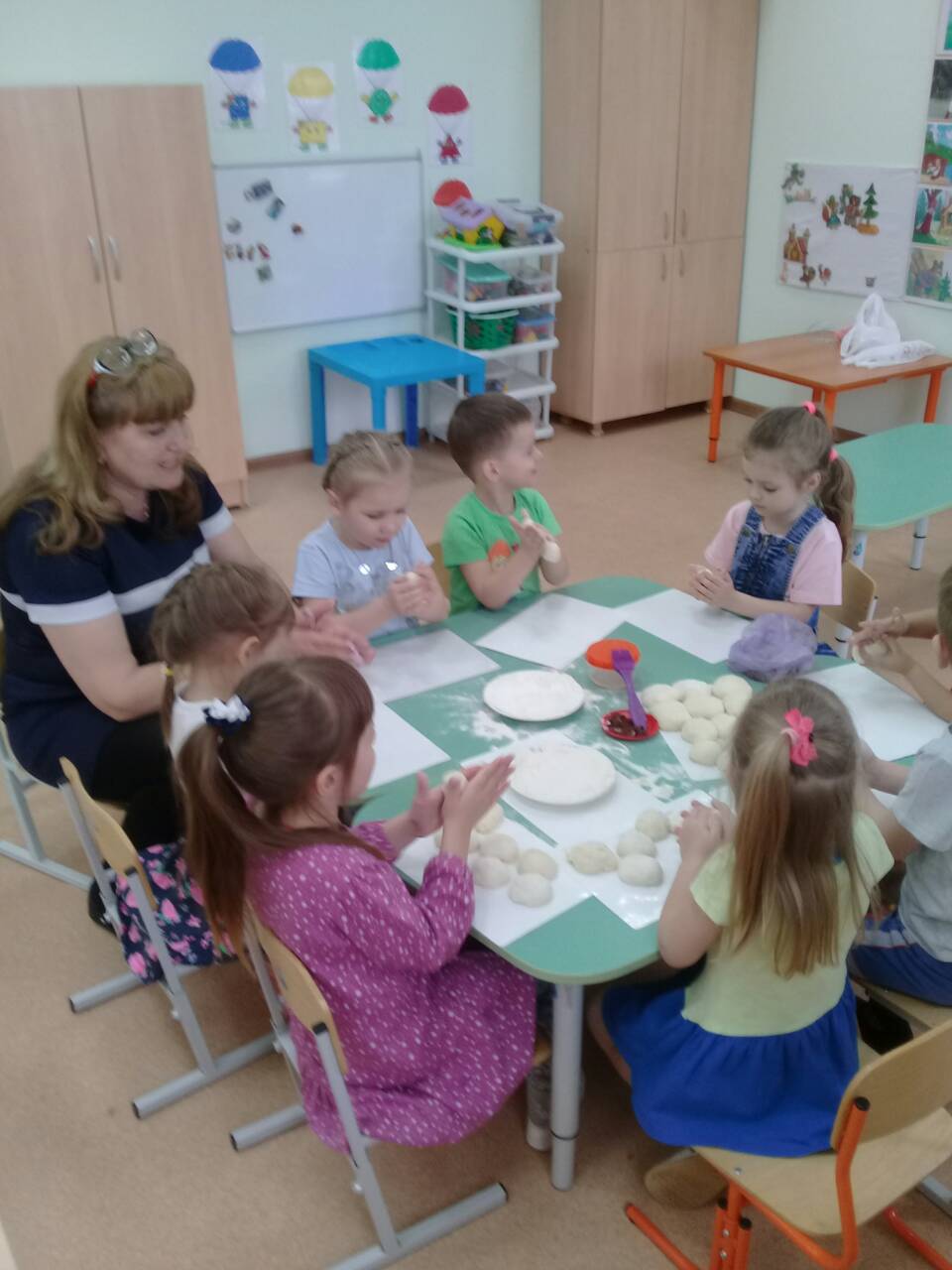 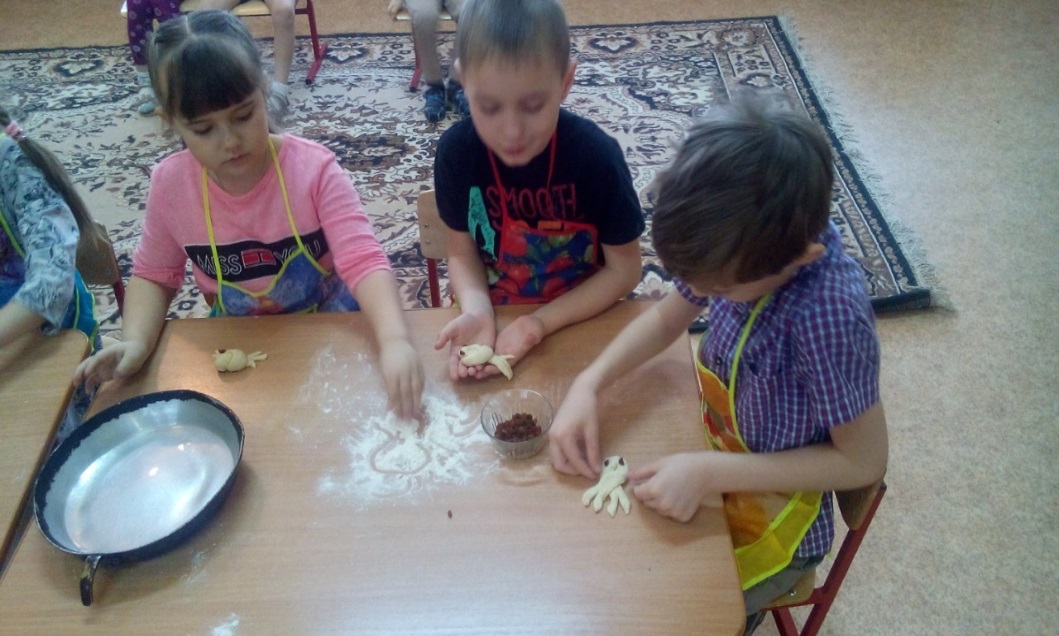 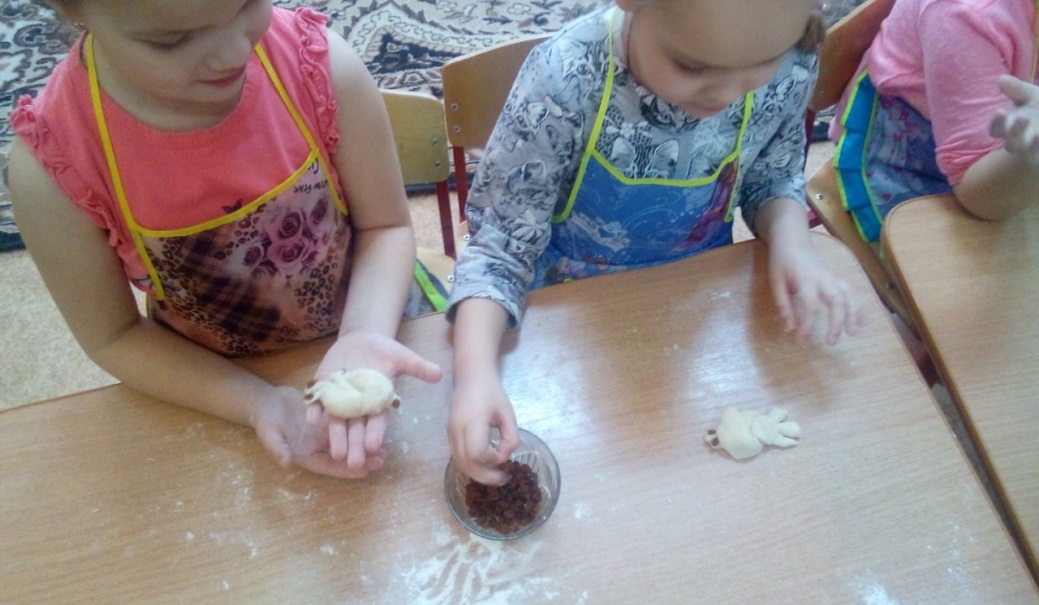 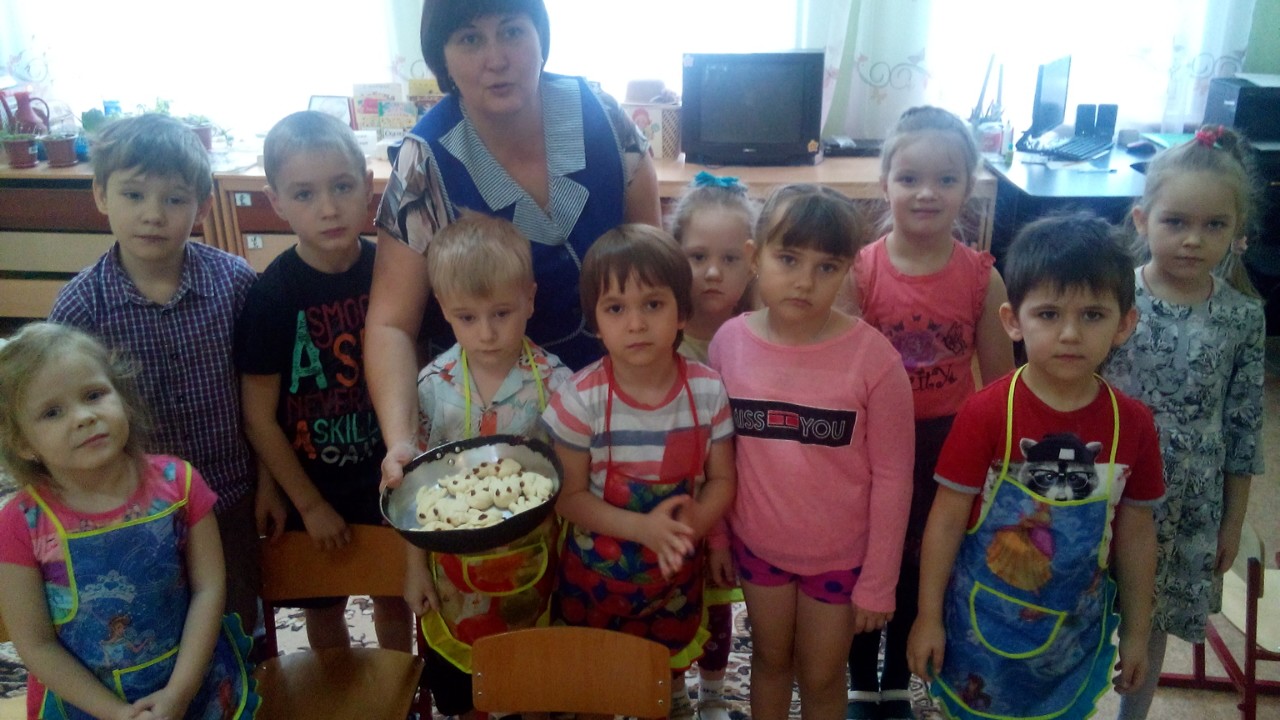 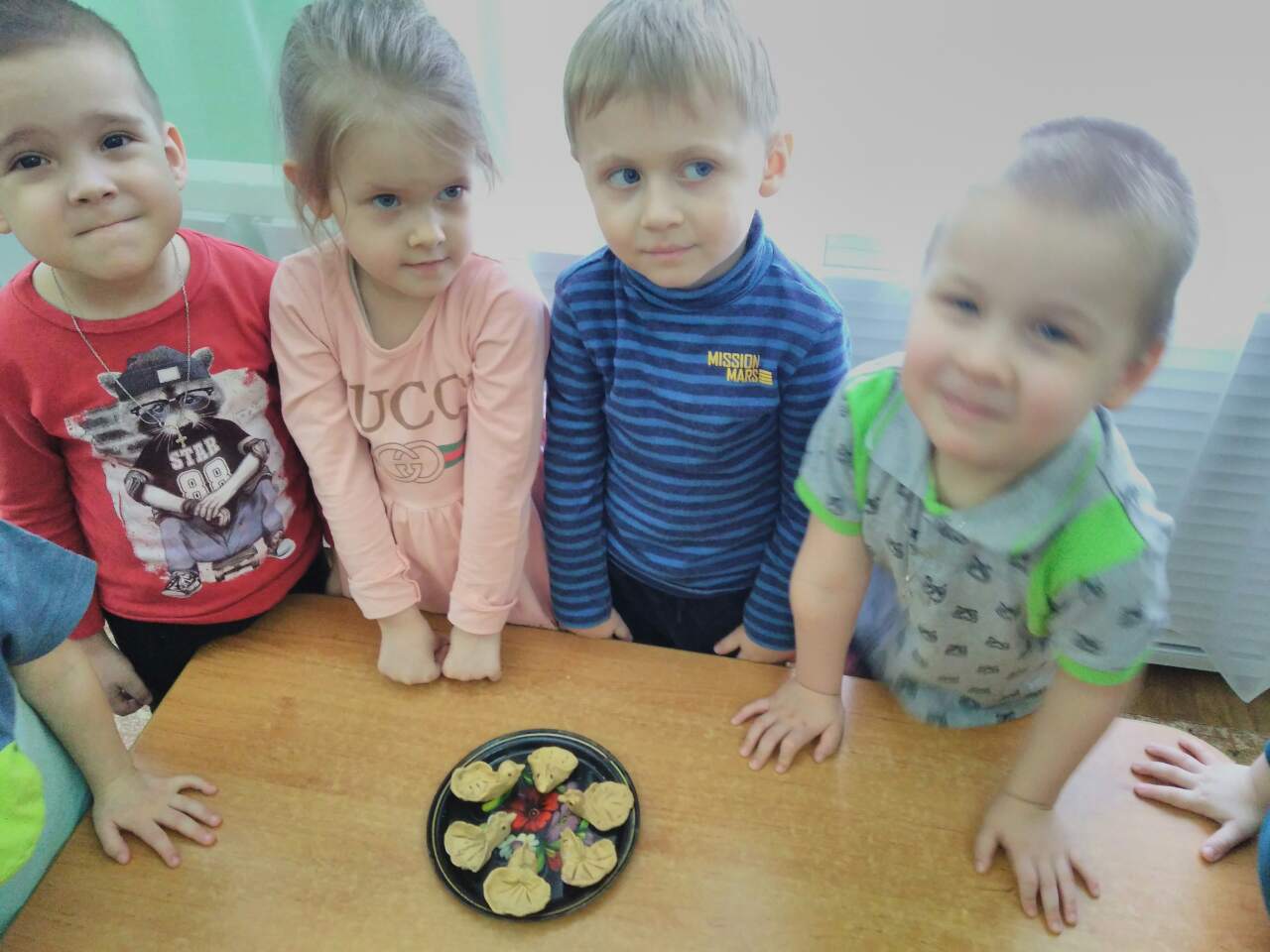 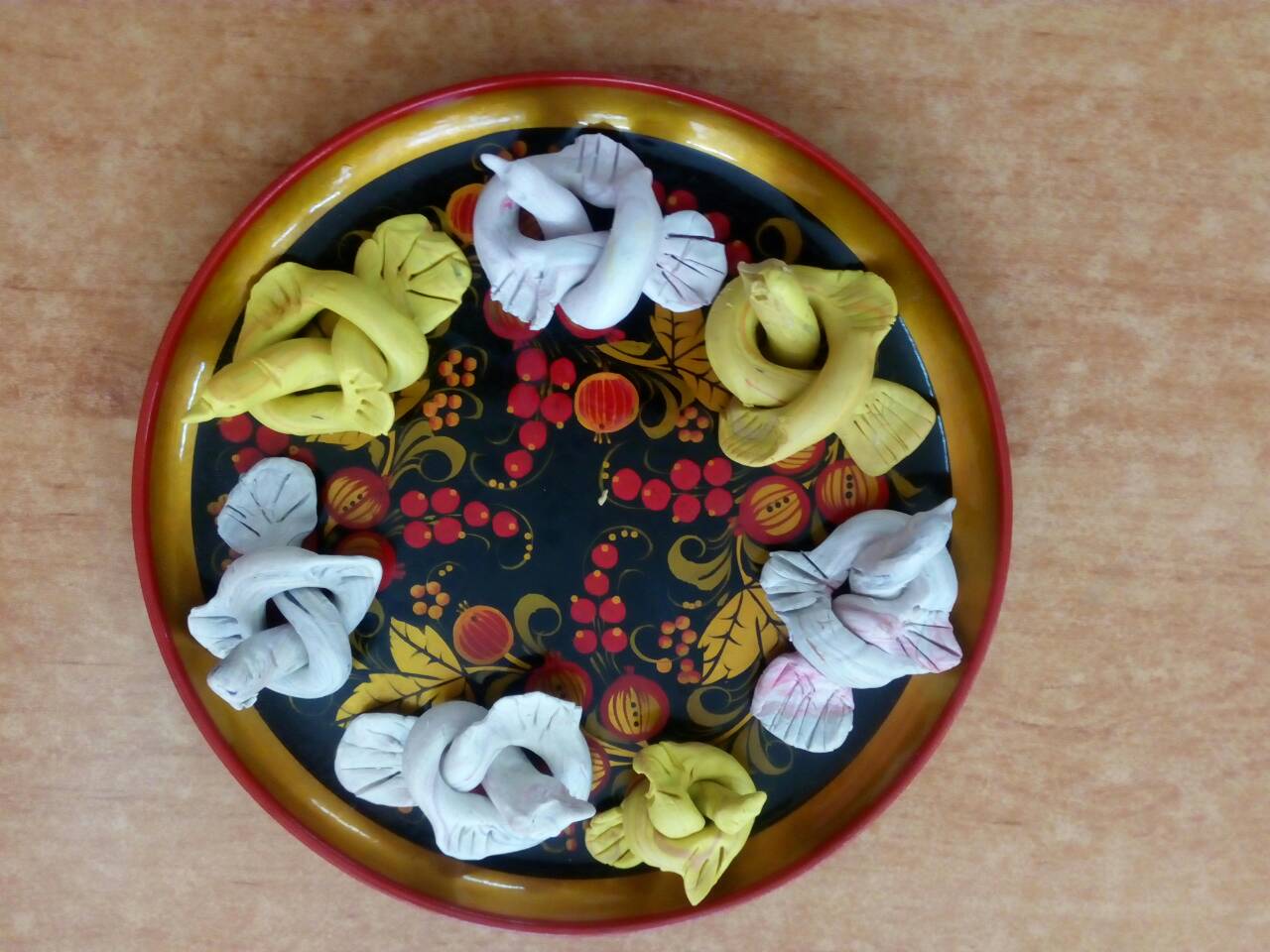 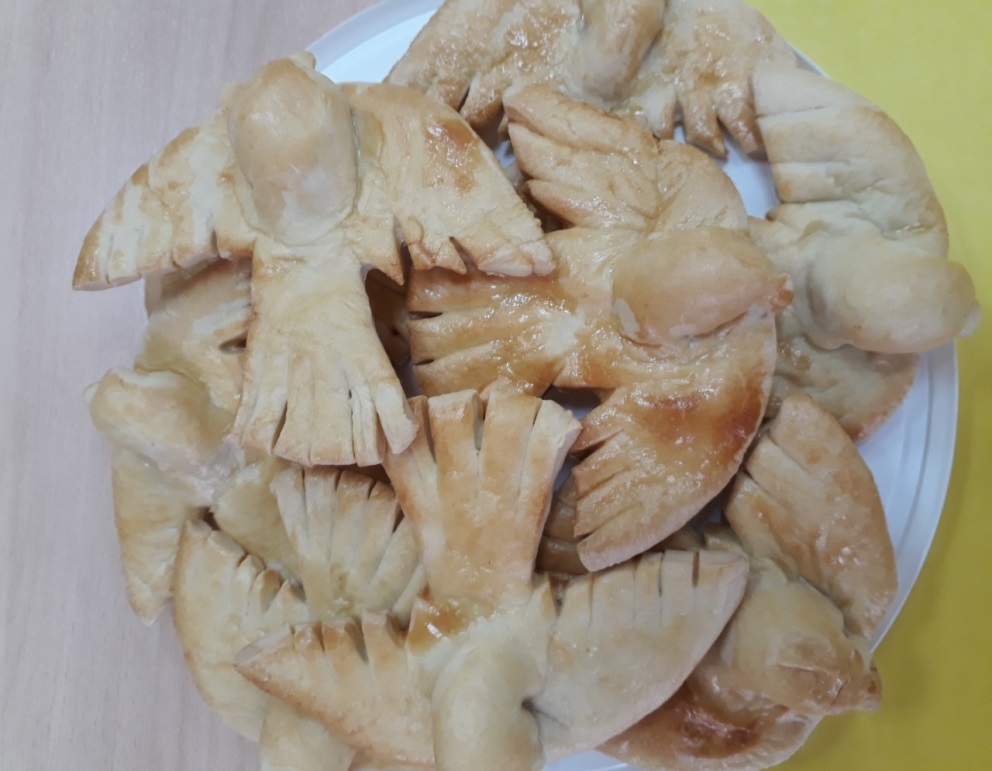 